На основу члана 63. став 1. и члана 54. Закона о јавним набавкама („Сл. Гласник РС“ број 124/12, 14/15 и 68/15) комисија за јавну набавку обавештава сва заинтересована лица у поступку да је извршена измена и допуна конкурсне документације за јавну набавку –  Услуге сервисирања службених аутомобила, број ЈН 27/2019ИЗМЕНА И ДОПУНА КОНКУРСНЕ ДОКУМЕНТАЦИЈЕ БРОЈ 2Мења се образац 13. Образац 13. ПОСЛОВНИ КАПАЦИТЕТ ЗА ПАРТИЈУ 1Сервис на територији града Београда, Ниша, Крагујевца, Чачка и Новог СадаСедиште сервиса је у __________________________________________________________________________________________________________________________.                                                   (уписати адресу и седиште сервиса)Поседовање централног сервиса на територији града Београда, и  овлашћеноих сервиса на територији града Ниша, Крагујевца, Чачка и Новог Сада понуђач доказује власничким листом, уговором о купопродаји, уговором о изнајмљивању или пописном листом непокретности и опреме.Понуда понуђача који не поседује централни сервис на територији града Београда,  и  овлашћеног сервисе на територији града Ниша, Крагујевца, Чачка и Новог Сада и о томе не достави доказ биће одбијена као неприхватљива.Тако да сада гласи:ПОСЛОВНИ КАПАЦИТЕТ ЗА ПАРТИЈУ 1Сервис на територији града Београда, Ниша, Крагујевца, Чачка и Новог СадаСедиште сервиса је у __________________________________________________________________________________________________________________________.                                                   (уписати адресу и седиште сервиса)Поседовање централног сервиса на територији града Београда, и  овлашћеноих сервиса на територији града Ниша, Крагујевца, Чачка и Новог Сада понуђач доказује власничким листом, уговором о купопродаји, уговором о изнајмљивању или пописном листом непокретности и опреме или другим одговарајућим документом.Понуда понуђача који не поседује централни сервис на територији града Београда,  и  овлашћеног сервисе на територији града Ниша, Крагујевца, Чачка и Новог Сада и о томе не достави доказ биће одбијена као неприхватљива.М.П.Потпис овлашћеног лицаМ.П.Потпис овлашћеног лица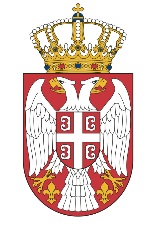 